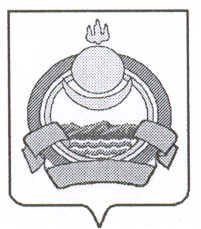   СОВЕТ ДЕПУТАТОВмуниципального образования городского поселения«ПОСЕЛОК  ОНОХОЙ»Заиграевского района Республики Бурятия_________________________________________________671300   п.Онохой       ул. Гагарина, д.11    тел. 46-5-54,   46-6-42, факс 83013656332РЕШЕНИЕ№_49__ «__9__» __июня_______ 2016г.                                                          п.Онохой                                      О внесении изменений в решение  Совета депутатов МОГП «Поселок Онохой» №21 от 20.08.2015г. «Об утверждении размера платы за содержание и ремонт жилых помещений для нанимателей жилых помещений по договорам социальногонайма и договорам найма жилых помещенийгосударственного жилищного фонда по МО ГП «Поселок Онохой»	    Руководствуясь статьями 39, ч.3 ст. 156 Жилищного кодекса, Решением Арбитражного суда Республики Бурятия №А10-5151/2013 от 28.04.2014г., Федеральным законом от 06.10.03 г. N 131-ФЗ "Об общих принципах организации местного самоуправления в Российской Федерации" и Уставом муниципального образования городского поселения  «Поселок Онохой» Заиграевского района Республики Бурятия,     Совет депутатов муниципального образования городского поселения «Поселок Онохой»  РЕШИЛ:Внести изменения в Решение совета депутатов муниципального образования городского поселения «Поселок Онохой»  №21 от 20.08.2015г. в части приложения №1 . Изложить Приложение №1 в новой редакции (прилагается). Решение вступает в силу с момента подписания;Опубликовать настоящее решение на официальном сайте администрации  в   десятидневный срок со дня подписания. Глава МО ГП «Поселок Онохой»                                               Е.А. СорокинПриложение № 1 Приложение к решению Совета депутатов МОГП «Поселок Онохой»                                       			№ _____ от «____»_________2016г. Глава муниципального образованиягородского поселения «Поселок Онохой»                          Е.А.Сорокин№ п/пАдрес жилого дома Ед. измеренияПлата за содержание и ремонт жилого помещения1РБ, Заиграевский р-он, п.Онохой-2, д.2руб. с 1 кв. м16,712РБ, Заиграевский р-он, п.Онохой-2, д.3руб. с 1 кв. м16,713РБ, Заиграевский р-он, п.Онохой-2, д.4руб. с 1 кв. м16,714РБ, Заиграевский р-он, п.Онохой-2, д.5руб. с 1 кв. м16,715РБ, Заиграевский р-он, п.Онохой-2, д.6руб. с 1 кв. м16,716РБ, Заиграевский р-он, п.Онохой-2, д.7руб. с 1 кв. м16,717РБ, Заиграевский р-он, п.Онохой-2, д.8руб. с 1 кв. м16,718РБ, Заиграевский р-он, п.Онохой-2, д.9руб. с 1 кв. м16,719РБ, Заиграевский р-он, п.Онохой-2, д.10руб. с 1 кв. м16,7110РБ, Заиграевский р-он, п. Онохой-3, ДОС №1 инв.№2 руб. с 1 кв. м16,7111РБ, Заиграевский р-он, п. Онохой-3, ДОС №2 инв.№3руб. с 1 кв. м16,7112РБ, Заиграевский р-он,  п. Онохой-3, ДОС №3 инв.№127руб. с 1 кв. м16,7113РБ, Заиграевский р-он,  п. Онохой-3, ДОС №4 инв.№128руб. с 1 кв. м16,7114РБ, Заиграевский р-он,  п. Онохой-3, ДОС №6 инв.№145руб. с 1 кв. м16,7115РБ, Заиграевский р-он, п. Онохой-3,  ДОС №9 инв.№149руб. с 1 кв. м16,7116РБ, Заиграевский р-он, п. Онохой-3, ДОС №10 инв.№150руб. с 1 кв. м16,7117РБ, Заиграевский р-он, п. Онохой-3,  ДОС №11 инв.№152руб. с 1 кв. м16,7118РБ, Заиграевский р-он, п. Онохой-3,  ДОС №12 инв.№153руб. с 1 кв. м16,7119РБ, Заиграевский р-он, п. Онохой-3,  ДОС №13 инв.№187руб. с 1 кв. м16,7120РБ, Заиграевский р-он, п. Онохой-3,  ДОС №14 инв.№148руб. с 1 кв. м16,7121РБ, Заиграевский р-он, п. Онохой-3, ДОС №15 инв.№155руб. с 1 кв. м15,9922РБ, Заиграевский р-он, п. Онохой-3,  ДОС №16 инв.№185руб. с 1 кв. м15,9923РБ, Заиграевский р-он, п. Онохой-3,  ДОС №17 инв.№192руб. с 1 кв. м15,99